	Central Coast Bicycle User group
RidesAssist Registration Form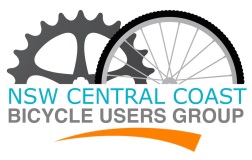 Thank you for your interest in participating in our RidesAssist program. Please review the following information prior to completing and returning this form to ccbug100rides@gmail.com:RidesAssist Participants section - Ride Participants requirements at http://www.ccbug.org.au/rides-assistRisks section - Ride Risk Warning at http://www.ccbug.org.au/ride-requirements All our RidesAssist rides will be piloted by Bicycle NSW accredited ride leaders who have also trained on our tandems. Safety is of the utmost importance.Ride Participant Details
Participant AcknowledgmentI, the above named person, have read and acknowledge the risk warning and participant requirements noted above. I agree to abide by the ride leader/pilots directions, to having photographs published in promotion of RidesAssist, and to provide feedback at the end of my experience.If Carer has signed please provide the following:Ride DetailsPlease indicate which ride or rides you are interested in attending, and if you have your own bicycle helmet (Australian standards approved). We will attempt to provide your first ride choice where possible.Do you have your own bicycle helmet?  Check box  YES	NOFirst NameSurnameDate of birthContact phoneHome address – street & numberHome address - suburbEmail addressHeight (approx.)Weight (approx.)Emergency contact – nameEmergency contact - phoneSignatureDateCarers Full NameCarers AddressCarers Contact PhoneRide 1 NameRide 1 DateRide 2 NameRide 2 Date